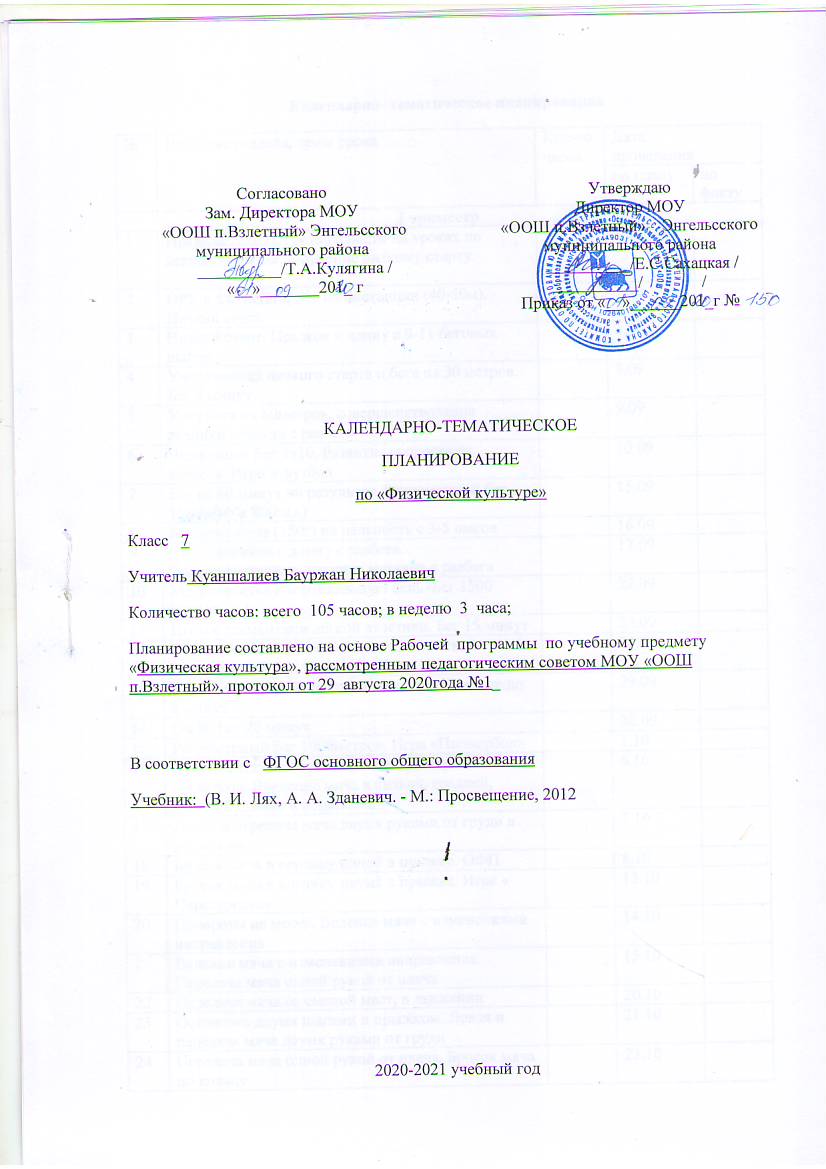 Календарно- тематическое планирование№Название раздела, темы урокаКол-во часовДата проведения Дата проведения №Название раздела, темы урокаКол-во часовпо планупо фактуI триместрI триместрI триместрI триместрI триместр1Правила техники безопасности на уроках по легкой атлетике. Обучение низкому старту.2.092ОРУ в движении. Бег по дистанции (40-50м). Низкий старт3.093Низкий старт. Прыжок в длину с 9-11 беговых шагов4.094Учет техника низкого старта и бега на 30 метров. Бег 5 минут8.095Учет бега на 60метров, совершенствование техники прыжка с разбега9.096Челночный бег 3х10. Развитие скоростных качеств. Игра в футбол10.097Бег на 60 минут на результат. Равномерный бег 1500м(м) и 800м(д) 15.098Метание мяча (150г) на дальность с 3-5 шагов16.099Учет прыжков в длину с разбега. Совершенствовать технику метание с разбега17.0910Метание мяча в вертикальную цель. Бег 1500 метров22.0911Игры с элементами легкой атлетики. Бег 15 минут23.0912Преодоление горизонтальных препятствий. Равномерный бег. Игра в футбол24.0913Учет метания мяча на дальность с разбега. Бег до 8 минут29.0914ОФП. Бег 20 минут30.0915Равномерный бег 1000метров. Игра «Пионербол»1.1016Правила техника безопасности при игре в баскетбол. Введение мяча в низкой, средней, высокой стойке и в движении6.1017Ловля и передача мяча двумя руками от груди в движении7.1018Бросок мяча в корзину одной в прыжке. ОФП8.1019Бросок мяча в корзину двумя в прыжке. Игра « Перестрелка»13.1020Повороты на месте. Ведение мяча с изменениями направления14.1021Ведение мяча с изменениями направления. Передача мяча одной рукой от плеча15.1022Передача мяча со сменой мест, в движении20.1023Остановка двумя шагами и прыжком. Ловля и передача мяча двумя руками от груди21.1024 Передача мяча одной рукой от плеча. Бросок мяча по кольцу23.1025Передача мяча одной рукой от плеча. Бросок мяча по кольцу. Игра «Перестрелки»4.1126Бросок мяча по кольцу после ловли. «Перестрелка»5.1127Броски по кольцу после ведения. Игра «Мяч среднему»101128Ловля и передача мяча двумя руками от груди в движении11.1129Ведение мяча с изменениями направления. Передача мяча одной рукой от плеча12.1130Ловля и передача мяча одной рукой от плеча в движении. Игра в мини- баскетбол17.1131Подтягивание на перекладине. Игра 3х318.1132Подтягивание на перекладине. Игра 4х419.1133Учет броска мяча по кольцу. Игра в мини- баскетбол24.1134Контроль по подтягиванию на перекладине. Игра «Перестрелка»25.1135Правила техника безопасности при игре в волейбол. Стойка и перемещение игрока. Передача мяча сверху двумя руками в парах через сетку26.11II триместрII триместрII триместрII триместрII триместр36Нижняя прямая подача. Игра по упрощенным правилам1.1237Прием мяча снизу, двумя руками через сетки. Игра по упрощенным правилам2.1238Нижняя прямая подача мяча. Прием мяча снизу двумя руками через сетку3.1239Нападающий удар после подбрасывания партнером. Передача мяча сверху двумя руками в парах через сетка8.1240Стойка и перемещение игрока. Игра по упрощенным правилам9.1241Нападающий удар после подбрасывания партнером. Тактика свободного нападение10.1242Верхняя прямая подача мяча. Прием мяча снизу двумя руками. Нападающий удар после подбрасывания партнером15.1243Комбинация из освоенных элементов (прием, передача, удар)16.1245Имитация попеременного и одновременного лыжных ходов; бега на лыжах17.1246Имитация техники одновременного двушажного и одношажного хода. Эстафеты.22.1247Оценка имитации одновременного одношажного хода; бега на лыжах23.1248Имитация подъема в гору способом «Елочка»; бега а лыжах24.1249Имитация торможение  способом «Плуг», «Правым-Левым боком», «Упором»; бега на лыжах12.0150Имитация спуска с пологого склона в верхней стойке; бега на лыжах13.0151 Закрепление имитации изученных способов спуска и подъема14.0152Имитация движения по пересеченной местности19.0153Имитация поворота махом; бега на лыжах20.0154Зачет имитации поворота махом; бега на лыжах21.0155Имитация спуска с пологого склона в низкой, средней и верхней стойке; бега на лыжах26.0156Имитация подъема в гору способом «Лесенка», «Елочка». Имитация лыжных гонок27.0157Имитация торможения способом: «Плуг», «Правым-Левым боком», «Упором»; бега на лыжах28.0158Имитация движения по пересеченной местности, спусков и подъемов2.0259Имитация техники спусков и подъемов; бега на лыжах3.0261Нижняя прямая подача мяча. Прием мяча снизу двумя руками через сетку4.0262Стойка и перемещение игрока. Комбинации из освоенных элементов( прием, передача, удар)9.0263Правила техника безопасности при игре в баскетбол. ОРУ в парах. Передача мяча со сменой  мест в парах10.0264Передача мяча в движении. 11.0265Бросок по кольцу после ведения16.0266ОРУ со скакалками. Бросок по кольцу после ведения17.0267Учебно- тренировочная игра. Челночный бег 4х1518.0268ОРУ. Организующие команды и приемы. Кувырок вперед в стойку на лопатках23.0269Кувырок вперед в стойку на лопатках. Мост из положения лежа24.0270ОРУ. Стойка на лопатках. Мост из положения стоя25.02III триместрIII триместрIII триместрIII триместрIII триместр71Стойка на голове и руках, согнувшись. Кувырок назад в полушпагат1.0372ОРУ.кувырок назад в полушпагат. Стойка на голове и руках, согнувшись2.0373Оценка техники исполнения: кувырок вперед в стойку на лопатках (м);  мост из положения стоя (д)3.0374ОРУ. Акробатические упражнения (соединения из 3 элементов). ОФП9.0375Учет: стойки на голове согнувшись. Кувырок назад в полушпагат. Эстафеты 10.0376ОРУ. Подтягивание  в висе. Эстафеты 11.0377Акробатические упражнения (соединения из 4 элементов)16.0378ОРУ с предметами. Развитие скоростно- силовых способностей17.0379ОРУ. Опорный прыжок, согнув ноги (м), прыжок ноги врозь (д)18.0380ОРУ. Опорный прыжок через козла. Упражнения на гибкость23.0381Переворот в упор на перекладине. Опорный прыжок через козла1.0482Закрепить  технику выполнения строевых упражнений. Переворот в упор на перекладине6.0483Учет техники прыжка через козла. Соскок махом назад на низкой перекладине7.0484ОРУ. Упражнения на низкой перекладине8.0485Оценка техники выполнения переворота в упор. Гимнастическая полоса препятствий13.0486ОРУ. Полоса препятствий. 14.0487Контрольное троеборье15.0488Полоса препятствий. Контрольное выполнение гимнастического соединения на низкой перекладине20.0489Прыжок в высоту способом «перешагивание». Подбор подводящих и подготовительных упражнений21.0490Прыжок в высоту с 9-11 беговых шагов способом перешагивания. Игра в футбол22.0491Низкий старт и стартовый разгон. Прыжок в длину с места27.0492Бег 15 минут. Преодоление горизонтальных препятствий28.0493Низкий старт. Метание мяча. 29.0494Развитие выносливости. Игра в футбол4.0595Специальные беговые упражнения. Прыжок в высоту с разбега. Игра в футбол5.0596Бег 20 минут. Преодоление вертикальных препятствий6.0597Прыжок в длину с разбега. Метание мяча с разбега. Равномерный бег11.0598Бег 2000метров. Прыжок в длину с разбега. Равномерный бег12.0599Бег по дистанции 50-60 метров. Прыжок в длину с разбега. Игра в футбол13.05100Челночный бег 3х10. Развитие скоростных качеств. Равномерный бег18.05101Бег 100метров. Равномерный бег 1500 метров19.05102Метание мяча (150г)  на дальность с 3-5 шагов в коридор. Игра в футбол. Равномерный бег20.05103Определение уровня физической подготовленности (ОУФП- контрольные нормативы)104Определение уровня физической подготовленности (ОУФП- контрольные нормативы)105Определение уровня физической подготовленности (ОУФП- контрольные нормативы)